  Lineárna interpoláciaPri odčítavaní tabelovaných hodnôt y pre dané x sa môže vyskytnúť problém, ako nájsť hodnotu y* zodpovedajúcu hodnote x*, ktorá nie je uvedená v tabuľke. Vypočítame ju použitím tzv. lineárnej interpolácie z najbližšej nižšej x1 a vyššej x2 tabelovanej hodnoty. Hodnota x* tak leží medzi (lat. inter = medzi) dvoma ohraničujúcimi bodmi x1 a x2, ktoré nazývame pólmi (lat. polus = pól).Získaný vzorec je „symetrický“, tzn., že hodnoty pre póly 1 a 2 môžeme vzájomne vymeniť.Je zrejmé, že čím je rozdiel v hodnotách pólov menší, tým menšej chyby sa dopustíme pri interpolácii (obr. 2)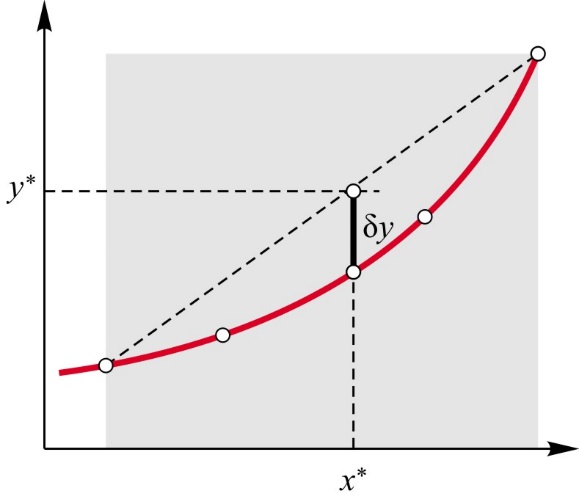 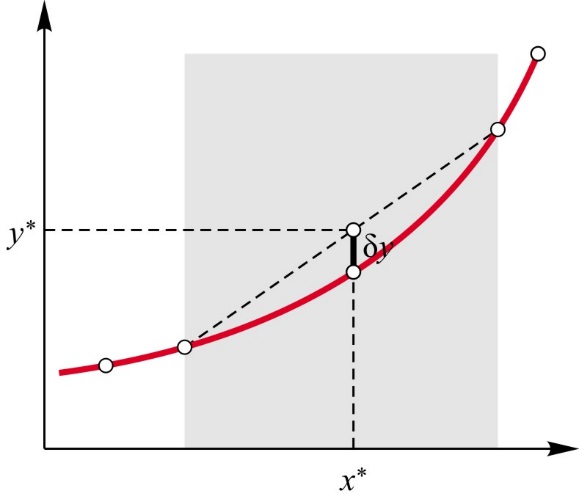 Obr. 2  Závislosť chyby interpolácie v závislosti od „vzdialenosti“ pólov.PoznámkaAk hľadáme y* pre x*, ktoré je presne v strede medzi x1 a x2, potom sa vzorec zjednoduší, lebo tzn., že hľadaná hodnota y* je aritmetickým priemerom známych hodnôt pólov y1 a y2.Vypočítajte hustotu 26,7 % vodného roztoku kyseliny chlorovodíkovej.Riešeniew* = 0,267V tabuľkách sú uvedené hodnoty pre 26,00 % a 28,00 % HClw1 = 0,2600  1 =  cm–3w2 = 0,2800  2 =  cm–3Použitím interpolačného vzorca vypočítame hľadanú hustotu =  cm–3Hodnota * musí byť medzi hodnotami 1 a 2 a musí byť bližšie k 1, lebo aj w* je medzi w1 a w2, bližšie k w1.Vypočítajte hustotu 0,96 % vodného roztoku kyseliny fluórovodíkovej.Riešeniew* = 0,0096V tabuľkách je uvedená najnižšia hodnota pre 2,00 % HF, ktorá je váčšia ako „naša“ hustota. Vieme však, 
že 0 % HF (tj. čistá voda) má pri štandardnej teplote hustotu 1  (H2O) = 0,9970 g cm–3.w1 = 0  1 = 0,9970 g cm–3w2 = 0,0200  2 =  cm–3Použitím interpolačného vzorca vypočítame hľadanú hustotu = 1,009 g cm–3Hodnota * sa len veľmi málo líši od hustoty čistej vody, lebo uvažovaný roztok je veľmi zriedený, tj. w* je bližšie k w1.Vypočítajte hmotnostný zlomok kuchynskej soli v jej vodnom roztoku, ktorého hustota je 1,1111 g cm–3.Riešenie* = 1,1111 g cm–3V tabuľkách sú uvedené tieto hodnoty hustoty roztoku kuchynskej soli1 = 1,1085  g cm–3  w1 = 15,00%2 = 1,1162  g cm–3  w2 = 16,00%Použitím interpolačného vzorca vypočítame hľadaný hmotnostný zlomok = 15,34%Hodnota w* musí byť medzi hodnotami w1 a w2 a musí byť bližšie k w1, lebo aj * je medzi 1 a 2, bližšie k 1.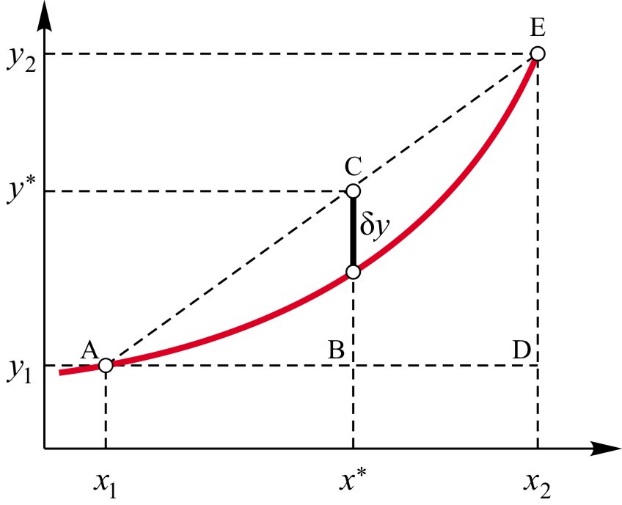 Obr. 1  Lineárna interpolácia.Z obrázka vyplýva, že|AB| = x* – x1, |BC| = y* – y1, |AD| = x2 – x1, |DE| = y2 – y1,Z podobnosti trojuholníkov ABC a ADE ďalej vyplýva, že|DE| : |AD| = |BC| : |AB|Použitím vyššie uvedených rovností možno odvodiť tzv. interpolačný vzorecz ktorého pre hľadanú hodnotu y* vyplýva, že